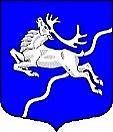 Об утверждении муниципальной программы на 2019 год,финансируемой за счет средств местного бюджета,«Развитие физической культуры и спорта среди жителей внутригородского муниципального образования Санкт-Петербурга муниципальный округ Северный»«11» декабря 2018 года                                                                                         № 167-МА-2018     В соответствии с Федеральным законом от 06.10.2003 № 131-ФЗ «Об общих принципах организации местного самоуправления в Российской Федерации», Постановлением Правительства Российской Федерации от 15.04.2014 № 302 «Об утверждении государственной программы Российской Федерации "Развитие физической культуры и спорта», Законом Санкт-Петербурга от 23.09.2009 года №  420-79 «Об организации местного самоуправления в Санкт-Петербурге», Законом Санкт-Петербурга от 05.07.2017 № 471-81 «Об основах политики Санкт-Петербурга в области физической культуры и спорта», Уставом внутригородского  муниципального образования Санкт-Петербурга муниципальный округ Северный, положением о бюджетном процессе во внутригородском муниципальном образовании Санкт-Петербурга муниципальный округ Северный, утвержденным решением Муниципального Совета от 04.09.2017 № 023-007-5-2017, постановлением Местной администрации от 13.10.2017 № 50 «Об утверждении  порядка принятия решений о разработке и утверждении муниципальных и ведомственных целевых программ внутригородского муниципального образования Санкт-Петербурга муниципальный округ Северный», в редакции постановления Местной администрации от 27.11.2018 № 129-МА-2018 «Об утверждении в новой редакции постановления Местной администрации от 13.10.2017 № 50, с целью улучшения показателей социально-экономического развития муниципального образования, повышения эффективности бюджетных расходов, соблюдения принципа адресности и целевого характера использования бюджетных средств, организации рациональных процедур планирования и осуществления закупок товаров, работ, услуг для муниципальных нужд, руководствуясь п.3  ст.179  Бюджетного кодекса Российской Федерации, Местная администрацияПОСТАНОВЛЯЕТ:Утвердить муниципальную программу на 2019 год «Развитие физической культуры и спорта среди жителей внутригородского муниципального образования Санкт-Петербурга муниципальный округ Северный» согласно приложению к настоящему постановлению.Настоящее постановление вступает в силу с момента принятия.Контроль за исполнением настоящего постановления возложить на Главу Местной администрации.И.о. Главы 			                       С.В. ПустосмеховаПриложение 
к постановлению Местной администрации 
от  «11» декабря 2018 №167-МА-2018 
«УТВЕРЖДАЮ»

И.О. Главы Местной администрации
внутригородского муниципального 
образования Санкт-Петербурга
муниципальный округ Северный

_______________ С.В. Пустосмехова

«11» декабря 2018 годаМУНИЦИПАЛЬНАЯ ПРОГРАММА
ВНУТРИГОРОДСКОго Муниципального образования САНКТ-ПЕТЕРБУРГА
МУНИЦИПАЛЬНЫЙ ОКРУГ северный

«РАЗВИТИЕ ФИЗИЧЕСКОЙ КУЛЬТУРЫ И СПОРТА СРЕДИ ЖИТЕЛЕЙ ВНУТРИГОРОДСКОГО МУНИЦИПАЛЬНОГО ОБРАЗОВАНИЯ САНКТ-ПЕТЕРБУРГА МУНИЦИПАЛЬНЫЙ ОКРУГ СЕВЕРНЫЙ» Санкт-Петербург
2018ПАСПОРТМУНИЦИПАЛЬНОЙ ПРОГРАММЫ          2. Содержание проблемы и обоснование необходимости ее решения программными методами:Муниципальная программа «Развитие физической культуры и спорта среди жителей внутригородского муниципального образования Санкт-Петербурга муниципальный округ Северный» разработана в соответствии с Бюджетным Кодексом РФ, Законом Санкт-Петербурга от 23.09.2009 г. №420-79 «Об организации местного самоуправления в Санкт-Петербурге» в целях создания условий для развития на территории внутригородского муниципального образования Санкт-Петербурга муниципальный округ Северный массовой физической культуры и спорта.Физическая культура и спорт являются одним из средств воспитания здорового поколения. Занятия физической культурой и спортом оказывают позитивное влияние на все функции организма человека, являются мощным средством профилактики заболеваний.Физическая культура и спорт являются составными элементами культуры личности и здорового образа жизни, значительно влияют не только на повышение физической подготовленности, улучшение здоровья,  формирование личности и межличностных отношений.Одним из главных направлений развития физической культуры и спорта является физическое воспитание детей, подростков и молодежи, что способствует решению многих важных проблем, таких как улучшение здоровья населения, увеличение продолжительности жизни и ее качества, профилактика правонарушений.Программа направлена на решение проблем в области физической культуры и спорта, что в конечном результате повысит доступность и качество спортивно-оздоровительных занятий и проведения спортивных соревнований для различных категорий населения.3. ПЕРЕЧЕНЬ мероприятий программы и необходимый объем финансирования:Показатели результативности и эффективности мероприятий Муниципальной программы:5. ОБОСНОВАНИЯ И РАСЧЕТЫ ОБЪЕМОВ ФИНАНСИРОВАНИЯ:Разработка осуществлена в соответствии с постановлением Местной администрации МО МО Северный от 27.11.2018 №129-МА-2018 «Об утверждении в новой редакции постановления Местной администрации от 13.10.2017 №50».Обоснования и расчеты объемов финансирования мероприятий, предусмотренных программой, оформлены по установленной форме.Мероприятие №1     Организация посещения плавательного бассейна для детей дошкольного и младшего школьного возраста проживающих на территории в границах МО МО Северный.     Сроки проведения: 1-4 квартал 2019 годаМесто проведения: территория в границах МО МО Северный     Количество участников:   жители внутригородского муниципального образования Санкт-Петербурга муниципальный округ Северный.Мероприятие №2Организация занятий скандинавской ходьбой, для жителей старшего поколения, проживающих на территории в границах МО МО Северный.       Сроки проведения: 1-4 квартал 2019 года , 2 раза в неделю.Место проведения: парк, спортивная площадка, расположенная на  территории в границах муниципального образования муниципальный округ Северный, г.Санкт-Петербург и (или) Ленинградская обл. для проведения выездного мероприятия «Марш здоровья»Количество участников:  жители внутригородского муниципального образования   Санкт-Петербурга муниципальный округ Северный.6. СОГЛАСОВАНИЕ ПРОГРАММЫ:Местная администрациявнутригородского муниципального образования Санкт-Петербургамуниципальный округСеверныйПОСТАНОВЛЕНИЕНаименование программы«Развитие физической культуры и спорта среди жителей внутригородского муниципального образования Санкт-Петербурга муниципальный округ Северный»Основание для разработки программыст.10 Закона Санкт-Петербурга от 23.09.2009 г. №420-79 «Об организации местного самоуправления в Санкт-Петербурге»: обеспечение условий для развития на территории муниципального образования физической культуры и массового спорта, организация и проведение официальных физкультурных мероприятий, физкультурно-оздоровительных мероприятий и спортивных мероприятий муниципального образования.Заказчик программыМестная администрация внутригородского муниципального образования   Санкт-Петербурга муниципальный округ Северный (далее –  МА МО МО Северный)Разработчик программыОрганизационный отдел Местной администрации МО МО Северный.Цели программыСоздание условий для развития на территории внутригородского муниципального образования Санкт-Петербурга муниципальный округ Северный массовой физической культуры и спорта.Задачи программыСоздание благоприятных условий для развития физической культуры и спорта на территории МО МО Северный.Пропаганда здорового образа жизни.Укрепление института семьи посредством совместного проведения физкультурно-спортивного досуга и положительных тенденций в росте самосознания и активности жителей, проживающих на территории в границах МО МО Северный, и как следствие – улучшение качества жизни.Организация и проведение спортивных мероприятий. Сроки реализации программыI-IV квартал 2019 г.Исполнитель программыОрганизационный отдел Местной администрации МО МО Северный.Ожидаемые конечные результаты реализации программыРазвитие массовой физической культуры и спорта. Формирование общественного мнения среди населения муниципального образования муниципальный округ Северный о жизненной необходимости для каждого человека в регулярных физкультурно-оздоровительных занятиях с целью укрепления здоровья, гармоничного развития личности. Создание тенденций для улучшения материально-технической базы для массовых занятий физической культурой и спортом. Организация активного отдыха среди различных групп населения средствами физической культуры и спорта.Источники финансирования программыМестный бюджетОбъем финансирования программы (тыс.руб.)550,0Контроль  за реализацией программыИ.о.Главы Местной администрации№п/пНаименованиемероприятияОжидаемые конечные 
результатыОжидаемые конечные 
результатыСрокисполне-нияОбъемфинансиро-вания, тыс.руб.№п/пНаименованиемероприятияед. изм.кол-воСрокисполне-нияОбъемфинансиро-вания, тыс.руб.123456Организация посещения плавательного бассейна для детей дошкольного и младшего школьного возраста проживающих на территории в границах МО МО Северный.кол-во занятий/кол-во участников, чел.64/6401-4 кв. 200,0Организация занятий скандинавской ходьбой, для жителей старшего поколения, проживающих на территории в границах МО МО Северныйкол-во занятий/кол-во участников, чел.86/30 1-4 кв.350,0ВСЕГО:ВСЕГО:ВСЕГО:ВСЕГО:ВСЕГО:550,0№ п/пПоказатели результативности и эффективности мероприятий муниципальной программыЗначение показателя1.Количество организованных и проведенных физкультурных и спортивных мероприятий по отношению к запланированному, в процентах >98%2.Сумма средств бюджета муниципального образования, затраченная на проведение мероприятий программы, по отношению к запланированной, в процентах>98%№ п/пНаименование услугКоличествоСумма (тыс. руб)1.Абонемент в плавательный бассейн для детей округа. 64 мероприятия200,0Итого:200,0№ п/пНаименование услугКоличествоСумма (тыс. руб).   1.Тренировочное занятие по скандинавской ходьбе:- мастер класса по скандинавской ходьбе;- марш здоровья по скандинавской ходьбе86 занятий5 занятий1 мероприятиеИтого:350,0№ п/пУчастники программыФамилия, имя, отчествоПодпись1.Инициатор программыОрганизационный отдел2.Заказчик программыМА МО МО Северный3.Разработчик программыБулгакова Т.И4.Исполнитель программыОрганизационный отдел5.Отдел бухгалтерского учета  и отчетностиМуровщик О.А